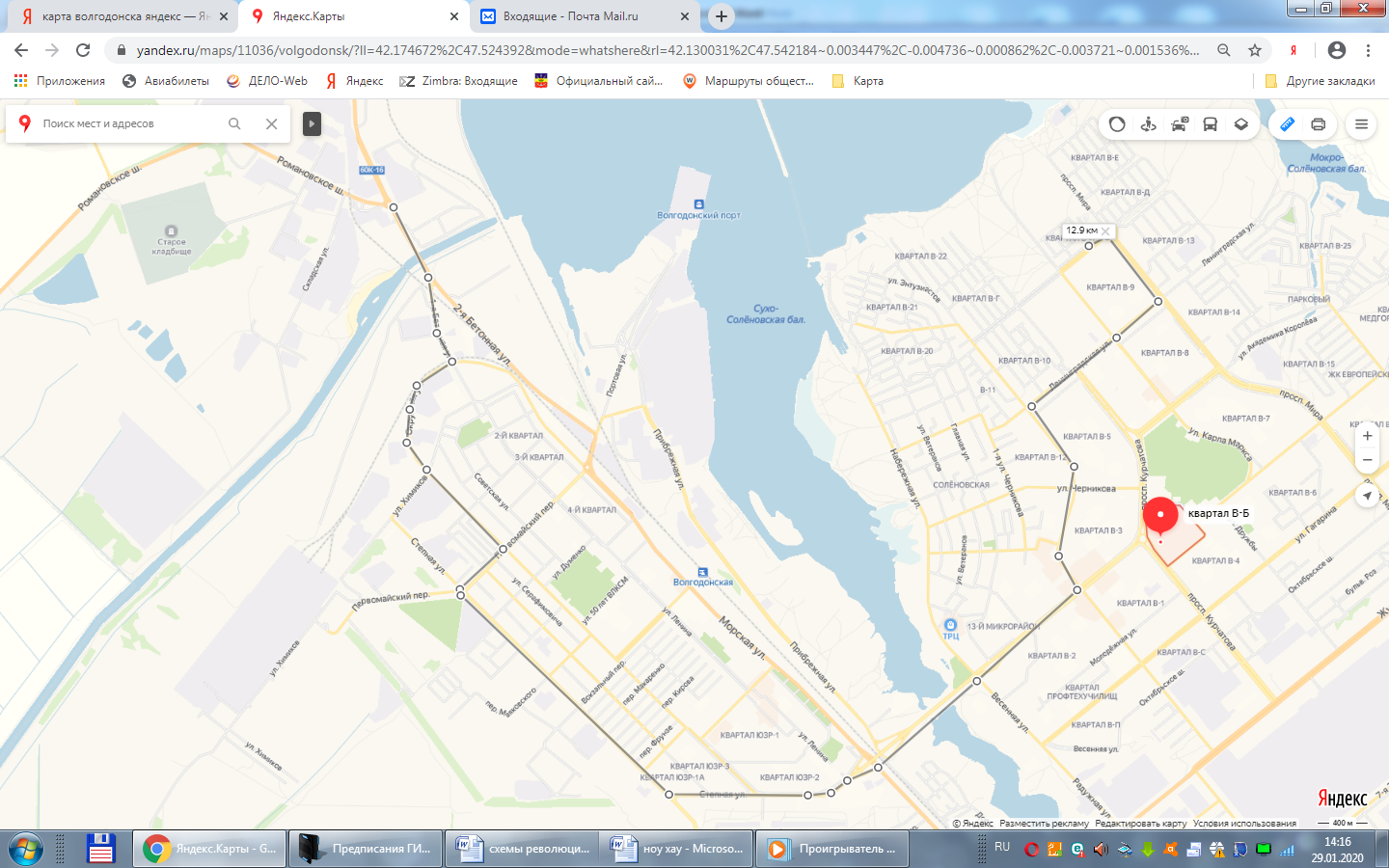 Маршрут № 8-мт      ул. Бетонная-1-ул. Окружная - ул. М.Горького - пер.Первомайский – ул. Степная – пер. Маяковского – ул. Степная – пр. Строителей – ул. Энтузиастов – ул. Ленинградская – пр. Мира – пр. Лазоревый  - 4 ед. (МВ)